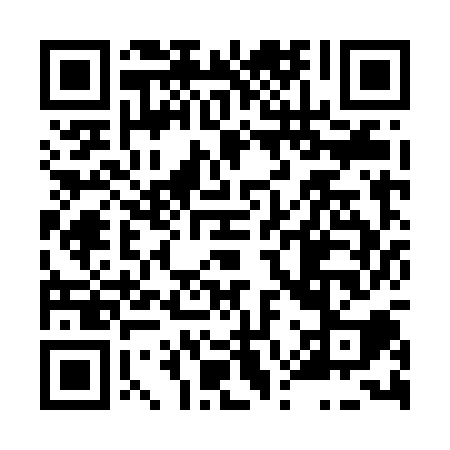 Prayer times for Blizsi Lhota, Czech RepublicWed 1 May 2024 - Fri 31 May 2024High Latitude Method: Angle Based RulePrayer Calculation Method: Muslim World LeagueAsar Calculation Method: HanafiPrayer times provided by https://www.salahtimes.comDateDayFajrSunriseDhuhrAsrMaghribIsha1Wed3:305:431:016:058:2010:242Thu3:275:411:016:068:2110:263Fri3:245:401:016:078:2310:294Sat3:225:381:016:088:2410:315Sun3:195:371:016:098:2510:346Mon3:165:351:016:108:2710:367Tue3:135:331:006:108:2810:398Wed3:105:321:006:118:3010:419Thu3:075:301:006:128:3110:4410Fri3:045:291:006:138:3210:4611Sat3:025:281:006:148:3410:4912Sun2:595:261:006:158:3510:5213Mon2:565:251:006:158:3710:5414Tue2:535:231:006:168:3810:5715Wed2:505:221:006:178:3911:0016Thu2:475:211:006:188:4111:0217Fri2:445:201:006:198:4211:0518Sat2:445:181:006:198:4311:0819Sun2:435:171:006:208:4411:1020Mon2:435:161:016:218:4611:1021Tue2:425:151:016:228:4711:1122Wed2:425:141:016:228:4811:1123Thu2:425:131:016:238:4911:1224Fri2:415:121:016:248:5011:1325Sat2:415:111:016:248:5211:1326Sun2:415:101:016:258:5311:1427Mon2:405:091:016:268:5411:1428Tue2:405:081:016:268:5511:1529Wed2:405:071:016:278:5611:1530Thu2:405:071:026:288:5711:1631Fri2:405:061:026:288:5811:16